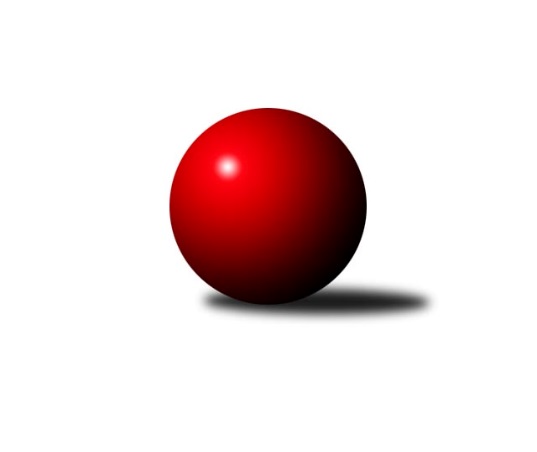 Č.2Ročník 2020/2021	24.5.2024 Přebor Plzeňského kraje 2020/2021Statistika 2. kolaTabulka družstev:		družstvo	záp	výh	rem	proh	skore	sety	průměr	body	plné	dorážka	chyby	1.	TJ Sokol Zahořany	2	2	0	0	13.0 : 3.0 	(31.0 : 17.0)	2867	4	1953	914	43	2.	TJ Dobřany B	2	2	0	0	12.0 : 4.0 	(27.0 : 21.0)	2442	4	1686	756	51.5	3.	TJ Sokol Plzeň V B	2	1	1	0	10.0 : 6.0 	(25.5 : 22.5)	3013	3	2082	931	59.5	4.	TJ Slavoj Plzeň B	2	1	1	0	9.0 : 7.0 	(24.5 : 23.5)	3062	3	2103	959	53.5	5.	Sokol Plzeň V A	2	1	0	1	9.0 : 7.0 	(30.0 : 18.0)	3021	2	2084	937	52	6.	TJ Přeštice	2	1	0	1	9.0 : 7.0 	(28.5 : 19.5)	2544	2	1745	799	42	7.	TJ Sokol Újezd sv. Kříže	2	1	0	1	9.0 : 7.0 	(23.0 : 25.0)	2533	2	1801	733	55	8.	SK Škoda VS Plzeň B	2	1	0	1	8.0 : 8.0 	(27.0 : 21.0)	2503	2	1736	767	38.5	9.	TJ Sokol Díly	2	1	0	1	7.0 : 9.0 	(18.0 : 30.0)	2621	2	1843	779	71	10.	TJ Sokol Kdyně B	2	0	0	2	5.0 : 11.0 	(21.5 : 26.5)	3086	0	2095	992	45	11.	TJ Sokol Pec pod Čerchovem	2	0	0	2	3.0 : 13.0 	(17.0 : 31.0)	2325	0	1667	658	65	12.	TJ Havlovice B	2	0	0	2	2.0 : 14.0 	(15.0 : 33.0)	2456	0	1727	729	54.5Tabulka doma:		družstvo	záp	výh	rem	proh	skore	sety	průměr	body	maximum	minimum	1.	TJ Přeštice	1	1	0	0	7.0 : 1.0 	(18.0 : 6.0)	2597	2	2597	2597	2.	TJ Sokol Zahořany	1	1	0	0	7.0 : 1.0 	(17.5 : 6.5)	2581	2	2581	2581	3.	TJ Dobřany B	1	1	0	0	6.0 : 2.0 	(13.5 : 10.5)	2526	2	2526	2526	4.	TJ Sokol Díly	1	1	0	0	6.0 : 2.0 	(13.0 : 11.0)	2495	2	2495	2495	5.	TJ Slavoj Plzeň B	1	1	0	0	5.0 : 3.0 	(13.0 : 11.0)	3165	2	3165	3165	6.	Sokol Plzeň V A	2	1	0	1	9.0 : 7.0 	(30.0 : 18.0)	3021	2	3066	2975	7.	TJ Sokol Plzeň V B	1	0	1	0	4.0 : 4.0 	(12.5 : 11.5)	2988	1	2988	2988	8.	SK Škoda VS Plzeň B	0	0	0	0	0.0 : 0.0 	(0.0 : 0.0)	0	0	0	0	9.	TJ Sokol Kdyně B	1	0	0	1	2.0 : 6.0 	(10.5 : 13.5)	3047	0	3047	3047	10.	TJ Sokol Pec pod Čerchovem	1	0	0	1	2.0 : 6.0 	(10.5 : 13.5)	2307	0	2307	2307	11.	TJ Sokol Újezd sv. Kříže	1	0	0	1	2.0 : 6.0 	(8.0 : 16.0)	2518	0	2518	2518	12.	TJ Havlovice B	1	0	0	1	1.0 : 7.0 	(9.0 : 15.0)	2459	0	2459	2459Tabulka venku:		družstvo	záp	výh	rem	proh	skore	sety	průměr	body	maximum	minimum	1.	TJ Sokol Újezd sv. Kříže	1	1	0	0	7.0 : 1.0 	(15.0 : 9.0)	2548	2	2548	2548	2.	TJ Sokol Zahořany	1	1	0	0	6.0 : 2.0 	(13.5 : 10.5)	3152	2	3152	3152	3.	TJ Dobřany B	1	1	0	0	6.0 : 2.0 	(13.5 : 10.5)	2358	2	2358	2358	4.	TJ Sokol Plzeň V B	1	1	0	0	6.0 : 2.0 	(13.0 : 11.0)	3037	2	3037	3037	5.	SK Škoda VS Plzeň B	2	1	0	1	8.0 : 8.0 	(27.0 : 21.0)	2503	2	2603	2402	6.	TJ Slavoj Plzeň B	1	0	1	0	4.0 : 4.0 	(11.5 : 12.5)	2958	1	2958	2958	7.	Sokol Plzeň V A	0	0	0	0	0.0 : 0.0 	(0.0 : 0.0)	0	0	0	0	8.	TJ Sokol Kdyně B	1	0	0	1	3.0 : 5.0 	(11.0 : 13.0)	3125	0	3125	3125	9.	TJ Přeštice	1	0	0	1	2.0 : 6.0 	(10.5 : 13.5)	2491	0	2491	2491	10.	TJ Sokol Pec pod Čerchovem	1	0	0	1	1.0 : 7.0 	(6.5 : 17.5)	2342	0	2342	2342	11.	TJ Havlovice B	1	0	0	1	1.0 : 7.0 	(6.0 : 18.0)	2452	0	2452	2452	12.	TJ Sokol Díly	1	0	0	1	1.0 : 7.0 	(5.0 : 19.0)	2747	0	2747	2747Tabulka podzimní části:		družstvo	záp	výh	rem	proh	skore	sety	průměr	body	doma	venku	1.	TJ Sokol Zahořany	2	2	0	0	13.0 : 3.0 	(31.0 : 17.0)	2867	4 	1 	0 	0 	1 	0 	0	2.	TJ Dobřany B	2	2	0	0	12.0 : 4.0 	(27.0 : 21.0)	2442	4 	1 	0 	0 	1 	0 	0	3.	TJ Sokol Plzeň V B	2	1	1	0	10.0 : 6.0 	(25.5 : 22.5)	3013	3 	0 	1 	0 	1 	0 	0	4.	TJ Slavoj Plzeň B	2	1	1	0	9.0 : 7.0 	(24.5 : 23.5)	3062	3 	1 	0 	0 	0 	1 	0	5.	Sokol Plzeň V A	2	1	0	1	9.0 : 7.0 	(30.0 : 18.0)	3021	2 	1 	0 	1 	0 	0 	0	6.	TJ Přeštice	2	1	0	1	9.0 : 7.0 	(28.5 : 19.5)	2544	2 	1 	0 	0 	0 	0 	1	7.	TJ Sokol Újezd sv. Kříže	2	1	0	1	9.0 : 7.0 	(23.0 : 25.0)	2533	2 	0 	0 	1 	1 	0 	0	8.	SK Škoda VS Plzeň B	2	1	0	1	8.0 : 8.0 	(27.0 : 21.0)	2503	2 	0 	0 	0 	1 	0 	1	9.	TJ Sokol Díly	2	1	0	1	7.0 : 9.0 	(18.0 : 30.0)	2621	2 	1 	0 	0 	0 	0 	1	10.	TJ Sokol Kdyně B	2	0	0	2	5.0 : 11.0 	(21.5 : 26.5)	3086	0 	0 	0 	1 	0 	0 	1	11.	TJ Sokol Pec pod Čerchovem	2	0	0	2	3.0 : 13.0 	(17.0 : 31.0)	2325	0 	0 	0 	1 	0 	0 	1	12.	TJ Havlovice B	2	0	0	2	2.0 : 14.0 	(15.0 : 33.0)	2456	0 	0 	0 	1 	0 	0 	1Tabulka jarní části:		družstvo	záp	výh	rem	proh	skore	sety	průměr	body	doma	venku	1.	TJ Sokol Zahořany	0	0	0	0	0.0 : 0.0 	(0.0 : 0.0)	0	0 	0 	0 	0 	0 	0 	0 	2.	TJ Sokol Újezd sv. Kříže	0	0	0	0	0.0 : 0.0 	(0.0 : 0.0)	0	0 	0 	0 	0 	0 	0 	0 	3.	Sokol Plzeň V A	0	0	0	0	0.0 : 0.0 	(0.0 : 0.0)	0	0 	0 	0 	0 	0 	0 	0 	4.	TJ Sokol Plzeň V B	0	0	0	0	0.0 : 0.0 	(0.0 : 0.0)	0	0 	0 	0 	0 	0 	0 	0 	5.	TJ Přeštice	0	0	0	0	0.0 : 0.0 	(0.0 : 0.0)	0	0 	0 	0 	0 	0 	0 	0 	6.	TJ Sokol Pec pod Čerchovem	0	0	0	0	0.0 : 0.0 	(0.0 : 0.0)	0	0 	0 	0 	0 	0 	0 	0 	7.	TJ Sokol Díly	0	0	0	0	0.0 : 0.0 	(0.0 : 0.0)	0	0 	0 	0 	0 	0 	0 	0 	8.	SK Škoda VS Plzeň B	0	0	0	0	0.0 : 0.0 	(0.0 : 0.0)	0	0 	0 	0 	0 	0 	0 	0 	9.	TJ Dobřany B	0	0	0	0	0.0 : 0.0 	(0.0 : 0.0)	0	0 	0 	0 	0 	0 	0 	0 	10.	TJ Slavoj Plzeň B	0	0	0	0	0.0 : 0.0 	(0.0 : 0.0)	0	0 	0 	0 	0 	0 	0 	0 	11.	TJ Sokol Kdyně B	0	0	0	0	0.0 : 0.0 	(0.0 : 0.0)	0	0 	0 	0 	0 	0 	0 	0 	12.	TJ Havlovice B	0	0	0	0	0.0 : 0.0 	(0.0 : 0.0)	0	0 	0 	0 	0 	0 	0 	0 Zisk bodů pro družstvo:		jméno hráče	družstvo	body	zápasy	v %	dílčí body	sety	v %	1.	Ivan Vladař 	Sokol Plzeň V A 	2	/	2	(100%)	7	/	8	(88%)	2.	Roman Janota 	TJ Přeštice  	2	/	2	(100%)	7	/	8	(88%)	3.	Tomáš Benda 	TJ Sokol Zahořany 	2	/	2	(100%)	6.5	/	8	(81%)	4.	Miroslav Šteffl 	TJ Přeštice  	2	/	2	(100%)	6.5	/	8	(81%)	5.	Jiří Punčochář 	TJ Sokol Plzeň V B 	2	/	2	(100%)	6	/	8	(75%)	6.	Jiří Benda ml.	TJ Sokol Zahořany 	2	/	2	(100%)	6	/	8	(75%)	7.	Tomáš Palka 	TJ Sokol Plzeň V B 	2	/	2	(100%)	6	/	8	(75%)	8.	Jiří Baloun 	TJ Dobřany B 	2	/	2	(100%)	6	/	8	(75%)	9.	Marek Eisman 	TJ Dobřany B 	2	/	2	(100%)	5.5	/	8	(69%)	10.	František Bürger 	TJ Slavoj Plzeň B 	2	/	2	(100%)	5	/	8	(63%)	11.	Jan Kučera 	TJ Dobřany B 	2	/	2	(100%)	5	/	8	(63%)	12.	Václav Hranáč 	TJ Slavoj Plzeň B 	2	/	2	(100%)	4.5	/	8	(56%)	13.	Oldřich Jankovský 	TJ Sokol Újezd sv. Kříže  	2	/	2	(100%)	4	/	8	(50%)	14.	Lukáš Pittr 	TJ Sokol Díly  	1	/	1	(100%)	4	/	4	(100%)	15.	Jakub Kovářík 	TJ Slavoj Plzeň B 	1	/	1	(100%)	4	/	4	(100%)	16.	Ljubica Müllerová 	SK Škoda VS Plzeň B 	1	/	1	(100%)	4	/	4	(100%)	17.	Jiří Zenefels 	TJ Sokol Zahořany 	1	/	1	(100%)	3.5	/	4	(88%)	18.	Karel Uxa 	SK Škoda VS Plzeň B 	1	/	1	(100%)	3	/	4	(75%)	19.	Michal Müller 	SK Škoda VS Plzeň B 	1	/	1	(100%)	3	/	4	(75%)	20.	Jiří Ment 	TJ Sokol Zahořany 	1	/	1	(100%)	3	/	4	(75%)	21.	Pavel Klik 	Sokol Plzeň V A 	1	/	1	(100%)	3	/	4	(75%)	22.	Miroslav Pivovarník 	TJ Sokol Újezd sv. Kříže  	1	/	1	(100%)	3	/	4	(75%)	23.	Kamila Marčíková 	TJ Slavoj Plzeň B 	1	/	1	(100%)	3	/	4	(75%)	24.	Patrik Kolář 	Sokol Plzeň V A 	1	/	1	(100%)	3	/	4	(75%)	25.	Lukáš Jaroš 	SK Škoda VS Plzeň B 	1	/	1	(100%)	3	/	4	(75%)	26.	Zbyněk Hirschl 	TJ Přeštice  	1	/	1	(100%)	2.5	/	4	(63%)	27.	Václav Praštil 	TJ Sokol Újezd sv. Kříže  	1	/	1	(100%)	2.5	/	4	(63%)	28.	Jaroslav Dufek 	TJ Sokol Újezd sv. Kříže  	1	/	1	(100%)	2.5	/	4	(63%)	29.	Petr Špaček 	TJ Sokol Pec pod Čerchovem 	1	/	1	(100%)	2.5	/	4	(63%)	30.	Jaroslav Löffelmann 	TJ Sokol Kdyně B 	1	/	1	(100%)	2	/	4	(50%)	31.	Pavel Kučera 	Sokol Plzeň V A 	1	/	1	(100%)	2	/	4	(50%)	32.	Dana Kapicová 	TJ Sokol Díly  	1	/	1	(100%)	2	/	4	(50%)	33.	Eva Kotalová 	TJ Sokol Kdyně B 	1	/	1	(100%)	2	/	4	(50%)	34.	David Grössl 	TJ Sokol Zahořany 	1	/	1	(100%)	2	/	4	(50%)	35.	Jaroslav Kutil 	TJ Sokol Zahořany 	1	/	1	(100%)	2	/	4	(50%)	36.	Jaromír Byrtus 	TJ Sokol Díly  	1	/	1	(100%)	2	/	4	(50%)	37.	Radek Kutil 	TJ Sokol Zahořany 	1	/	2	(50%)	6	/	8	(75%)	38.	Milan Kubát 	TJ Přeštice  	1	/	2	(50%)	6	/	8	(75%)	39.	Jiří Tauber 	Sokol Plzeň V A 	1	/	2	(50%)	6	/	8	(75%)	40.	Jiří Götz 	TJ Sokol Kdyně B 	1	/	2	(50%)	6	/	8	(75%)	41.	Ivan Böhm 	TJ Sokol Pec pod Čerchovem 	1	/	2	(50%)	5	/	8	(63%)	42.	Lucie Trochová 	TJ Sokol Plzeň V B 	1	/	2	(50%)	5	/	8	(63%)	43.	Jaroslav Pejsar 	Sokol Plzeň V A 	1	/	2	(50%)	5	/	8	(63%)	44.	Ivana Zíková 	SK Škoda VS Plzeň B 	1	/	2	(50%)	4.5	/	8	(56%)	45.	Jan Ebelender 	TJ Dobřany B 	1	/	2	(50%)	4.5	/	8	(56%)	46.	Martin Kupka 	SK Škoda VS Plzeň B 	1	/	2	(50%)	4.5	/	8	(56%)	47.	Miroslav Pivoňka 	TJ Sokol Újezd sv. Kříže  	1	/	2	(50%)	4.5	/	8	(56%)	48.	Pavel Troch 	TJ Sokol Plzeň V B 	1	/	2	(50%)	4.5	/	8	(56%)	49.	Karel Vavřička 	TJ Přeštice  	1	/	2	(50%)	4	/	8	(50%)	50.	Miroslav Lukáš 	TJ Havlovice B 	1	/	2	(50%)	4	/	8	(50%)	51.	Jiří Dohnal 	TJ Sokol Kdyně B 	1	/	2	(50%)	4	/	8	(50%)	52.	Jaroslav Jílek 	TJ Sokol Díly  	1	/	2	(50%)	4	/	8	(50%)	53.	Daniel Kočí 	TJ Sokol Díly  	1	/	2	(50%)	4	/	8	(50%)	54.	Tomáš Kamínek 	TJ Sokol Újezd sv. Kříže  	1	/	2	(50%)	3.5	/	8	(44%)	55.	Karel Bradáč 	TJ Havlovice B 	1	/	2	(50%)	3.5	/	8	(44%)	56.	Jan Lommer 	TJ Sokol Kdyně B 	1	/	2	(50%)	3	/	8	(38%)	57.	Otto Sloup 	TJ Dobřany B 	1	/	2	(50%)	3	/	8	(38%)	58.	Karel Mašek 	TJ Slavoj Plzeň B 	1	/	2	(50%)	3	/	8	(38%)	59.	Josef Kobes 	TJ Sokol Pec pod Čerchovem 	1	/	2	(50%)	3	/	8	(38%)	60.	Martin Karkoš 	Sokol Plzeň V A 	0	/	1	(0%)	2	/	4	(50%)	61.	Stanislav Hittman 	SK Škoda VS Plzeň B 	0	/	1	(0%)	2	/	4	(50%)	62.	Libor Benzl 	TJ Sokol Zahořany 	0	/	1	(0%)	2	/	4	(50%)	63.	Lenka Psutková 	TJ Sokol Pec pod Čerchovem 	0	/	1	(0%)	1.5	/	4	(38%)	64.	Jindřich Mašek 	Sokol Plzeň V A 	0	/	1	(0%)	1	/	4	(25%)	65.	Dominik Král 	TJ Sokol Plzeň V B 	0	/	1	(0%)	1	/	4	(25%)	66.	Karel Jindra 	SK Škoda VS Plzeň B 	0	/	1	(0%)	1	/	4	(25%)	67.	Jiří Šašek 	Sokol Plzeň V A 	0	/	1	(0%)	1	/	4	(25%)	68.	Věra Horvátová 	TJ Sokol Újezd sv. Kříže  	0	/	1	(0%)	1	/	4	(25%)	69.	Jaroslav Zavadil 	TJ Přeštice  	0	/	1	(0%)	1	/	4	(25%)	70.	Jaroslav Knap 	TJ Sokol Plzeň V B 	0	/	1	(0%)	1	/	4	(25%)	71.	Tereza Housarová 	TJ Sokol Pec pod Čerchovem 	0	/	1	(0%)	1	/	4	(25%)	72.	Jiřina Hrušková 	TJ Sokol Pec pod Čerchovem 	0	/	1	(0%)	0.5	/	4	(13%)	73.	Tereza Mentová 	TJ Sokol Zahořany 	0	/	1	(0%)	0	/	4	(0%)	74.	Jan Dufek 	TJ Sokol Díly  	0	/	1	(0%)	0	/	4	(0%)	75.	Jana Pytlíková 	TJ Sokol Kdyně B 	0	/	2	(0%)	3	/	8	(38%)	76.	Jana Bradáčová 	TJ Havlovice B 	0	/	2	(0%)	3	/	8	(38%)	77.	Václav Šesták 	TJ Dobřany B 	0	/	2	(0%)	3	/	8	(38%)	78.	Roman Drugda 	TJ Slavoj Plzeň B 	0	/	2	(0%)	3	/	8	(38%)	79.	Karolína Janková 	TJ Sokol Pec pod Čerchovem 	0	/	2	(0%)	2	/	8	(25%)	80.	Jiří Pivoňka ml.	TJ Havlovice B 	0	/	2	(0%)	2	/	8	(25%)	81.	Lucie Mošnová 	SK Škoda VS Plzeň B 	0	/	2	(0%)	2	/	8	(25%)	82.	Jiří Kalista 	TJ Havlovice B 	0	/	2	(0%)	2	/	8	(25%)	83.	Petr Šabek 	TJ Sokol Újezd sv. Kříže  	0	/	2	(0%)	2	/	8	(25%)	84.	Michaela Eichlerová 	TJ Sokol Plzeň V B 	0	/	2	(0%)	2	/	8	(25%)	85.	Jana Kotroušová 	TJ Slavoj Plzeň B 	0	/	2	(0%)	2	/	8	(25%)	86.	Václav Kuželík 	TJ Sokol Kdyně B 	0	/	2	(0%)	1.5	/	8	(19%)	87.	Josef Michal 	TJ Přeštice  	0	/	2	(0%)	1.5	/	8	(19%)	88.	Jan Murin 	TJ Sokol Pec pod Čerchovem 	0	/	2	(0%)	1.5	/	8	(19%)	89.	Martin Kuneš 	TJ Sokol Díly  	0	/	2	(0%)	1	/	8	(13%)	90.	Jana Kuželková 	TJ Sokol Díly  	0	/	2	(0%)	1	/	8	(13%)	91.	Martin Šubrt 	TJ Havlovice B 	0	/	2	(0%)	0.5	/	8	(6%)Průměry na kuželnách:		kuželna	průměr	plné	dorážka	chyby	výkon na hráče	1.	TJ Slavoj Plzeň, 1-4	3145	2142	1003	47.5	(524.2)	2.	TJ Sokol Kdyně, 1-4	3099	2081	1018	39.0	(516.6)	3.	Sokol Plzeň V, 1-2	2961	2058	903	63.5	(493.6)	4.	TJ Sokol Újezd Sv. Kříže, 1-2	2560	1785	775	42.5	(426.8)	5.	TJ Přeštice, 1-2	2524	1744	780	50.5	(420.8)	6.	TJ Dobřany, 1-2	2508	1718	790	41.5	(418.1)	7.	Havlovice, 1-2	2503	1770	733	51.0	(417.3)	8.	TJ Sokol Zahořany, 1-2	2461	1716	745	51.0	(410.3)	9.	Sokol Díly, 1-2	2448	1706	742	49.0	(408.1)	10.	Pec Pod Čerchovem, 1-2	2332	1680	652	68.0	(388.8)Nejlepší výkony na kuželnách:TJ Slavoj Plzeň, 1-4TJ Slavoj Plzeň B	3165	2. kolo	Jakub Kovářík 	TJ Slavoj Plzeň B	587	2. koloTJ Sokol Kdyně B	3125	2. kolo	Jaroslav Löffelmann 	TJ Sokol Kdyně B	553	2. kolo		. kolo	Jiří Dohnal 	TJ Sokol Kdyně B	552	2. kolo		. kolo	Jiří Götz 	TJ Sokol Kdyně B	547	2. kolo		. kolo	Roman Drugda 	TJ Slavoj Plzeň B	543	2. kolo		. kolo	Jana Kotroušová 	TJ Slavoj Plzeň B	541	2. kolo		. kolo	František Bürger 	TJ Slavoj Plzeň B	526	2. kolo		. kolo	Jan Lommer 	TJ Sokol Kdyně B	504	2. kolo		. kolo	Václav Hranáč 	TJ Slavoj Plzeň B	502	2. kolo		. kolo	Jana Pytlíková 	TJ Sokol Kdyně B	497	2. koloTJ Sokol Kdyně, 1-4TJ Sokol Zahořany	3152	1. kolo	Jaroslav Kutil 	TJ Sokol Zahořany	548	1. koloTJ Sokol Kdyně B	3047	1. kolo	David Grössl 	TJ Sokol Zahořany	546	1. kolo		. kolo	Tomáš Benda 	TJ Sokol Zahořany	543	1. kolo		. kolo	Jiří Dohnal 	TJ Sokol Kdyně B	538	1. kolo		. kolo	Jiří Benda ml.	TJ Sokol Zahořany	537	1. kolo		. kolo	Eva Kotalová 	TJ Sokol Kdyně B	525	1. kolo		. kolo	Jiří Götz 	TJ Sokol Kdyně B	519	1. kolo		. kolo	Radek Kutil 	TJ Sokol Zahořany	514	1. kolo		. kolo	Václav Kuželík 	TJ Sokol Kdyně B	500	1. kolo		. kolo	Jana Pytlíková 	TJ Sokol Kdyně B	498	1. koloSokol Plzeň V, 1-2Sokol Plzeň V A	3066	1. kolo	Pavel Troch 	TJ Sokol Plzeň V B	576	2. koloTJ Sokol Plzeň V B	3037	2. kolo	Jiří Punčochář 	TJ Sokol Plzeň V B	561	1. koloTJ Sokol Plzeň V B	2988	1. kolo	Patrik Kolář 	Sokol Plzeň V A	556	1. koloSokol Plzeň V A	2975	2. kolo	Jiří Tauber 	Sokol Plzeň V A	551	1. koloTJ Slavoj Plzeň B	2958	1. kolo	Tomáš Palka 	TJ Sokol Plzeň V B	535	1. koloTJ Sokol Díly 	2747	1. kolo	Ivan Vladař 	Sokol Plzeň V A	532	2. kolo		. kolo	Jiří Punčochář 	TJ Sokol Plzeň V B	531	2. kolo		. kolo	Jaroslav Pejsar 	Sokol Plzeň V A	521	2. kolo		. kolo	Ivan Vladař 	Sokol Plzeň V A	515	1. kolo		. kolo	František Bürger 	TJ Slavoj Plzeň B	514	1. koloTJ Sokol Újezd Sv. Kříže, 1-2SK Škoda VS Plzeň B	2603	1. kolo	Ljubica Müllerová 	SK Škoda VS Plzeň B	451	1. koloTJ Sokol Újezd sv. Kříže 	2518	1. kolo	Jaroslav Dufek 	TJ Sokol Újezd sv. Kříže 	450	1. kolo		. kolo	Martin Kupka 	SK Škoda VS Plzeň B	441	1. kolo		. kolo	Oldřich Jankovský 	TJ Sokol Újezd sv. Kříže 	438	1. kolo		. kolo	Lukáš Jaroš 	SK Škoda VS Plzeň B	433	1. kolo		. kolo	Michal Müller 	SK Škoda VS Plzeň B	432	1. kolo		. kolo	Ivana Zíková 	SK Škoda VS Plzeň B	429	1. kolo		. kolo	Lucie Mošnová 	SK Škoda VS Plzeň B	417	1. kolo		. kolo	Věra Horvátová 	TJ Sokol Újezd sv. Kříže 	415	1. kolo		. kolo	Miroslav Pivoňka 	TJ Sokol Újezd sv. Kříže 	412	1. koloTJ Přeštice, 1-2TJ Přeštice 	2597	1. kolo	Milan Kubát 	TJ Přeštice 	470	1. koloTJ Havlovice B	2452	1. kolo	Zbyněk Hirschl 	TJ Přeštice 	448	1. kolo		. kolo	Miroslav Šteffl 	TJ Přeštice 	439	1. kolo		. kolo	Roman Janota 	TJ Přeštice 	434	1. kolo		. kolo	Karel Vavřička 	TJ Přeštice 	425	1. kolo		. kolo	Karel Bradáč 	TJ Havlovice B	421	1. kolo		. kolo	Martin Šubrt 	TJ Havlovice B	416	1. kolo		. kolo	Jiří Kalista 	TJ Havlovice B	413	1. kolo		. kolo	Miroslav Lukáš 	TJ Havlovice B	410	1. kolo		. kolo	Jana Bradáčová 	TJ Havlovice B	406	1. koloTJ Dobřany, 1-2TJ Dobřany B	2526	2. kolo	Jiří Baloun 	TJ Dobřany B	460	2. koloTJ Přeštice 	2491	2. kolo	Roman Janota 	TJ Přeštice 	454	2. kolo		. kolo	Marek Eisman 	TJ Dobřany B	438	2. kolo		. kolo	Karel Vavřička 	TJ Přeštice 	437	2. kolo		. kolo	Jan Ebelender 	TJ Dobřany B	432	2. kolo		. kolo	Miroslav Šteffl 	TJ Přeštice 	431	2. kolo		. kolo	Jan Kučera 	TJ Dobřany B	404	2. kolo		. kolo	Jaroslav Zavadil 	TJ Přeštice 	403	2. kolo		. kolo	Václav Šesták 	TJ Dobřany B	400	2. kolo		. kolo	Otto Sloup 	TJ Dobřany B	392	2. koloHavlovice, 1-2TJ Sokol Újezd sv. Kříže 	2548	2. kolo	Oldřich Jankovský 	TJ Sokol Újezd sv. Kříže 	451	2. koloTJ Havlovice B	2459	2. kolo	Tomáš Kamínek 	TJ Sokol Újezd sv. Kříže 	447	2. kolo		. kolo	Jiří Pivoňka ml.	TJ Havlovice B	442	2. kolo		. kolo	Václav Praštil 	TJ Sokol Újezd sv. Kříže 	437	2. kolo		. kolo	Miroslav Lukáš 	TJ Havlovice B	419	2. kolo		. kolo	Miroslav Pivovarník 	TJ Sokol Újezd sv. Kříže 	417	2. kolo		. kolo	Jana Bradáčová 	TJ Havlovice B	416	2. kolo		. kolo	Petr Šabek 	TJ Sokol Újezd sv. Kříže 	408	2. kolo		. kolo	Jiří Kalista 	TJ Havlovice B	405	2. kolo		. kolo	Martin Šubrt 	TJ Havlovice B	398	2. koloTJ Sokol Zahořany, 1-2TJ Sokol Zahořany	2581	2. kolo	Jiří Zenefels 	TJ Sokol Zahořany	489	2. koloTJ Sokol Pec pod Čerchovem	2342	2. kolo	Radek Kutil 	TJ Sokol Zahořany	448	2. kolo		. kolo	Tomáš Benda 	TJ Sokol Zahořany	441	2. kolo		. kolo	Jiří Ment 	TJ Sokol Zahořany	431	2. kolo		. kolo	Jiří Benda ml.	TJ Sokol Zahořany	419	2. kolo		. kolo	Josef Kobes 	TJ Sokol Pec pod Čerchovem	410	2. kolo		. kolo	Jan Murin 	TJ Sokol Pec pod Čerchovem	402	2. kolo		. kolo	Tereza Housarová 	TJ Sokol Pec pod Čerchovem	392	2. kolo		. kolo	Ivan Böhm 	TJ Sokol Pec pod Čerchovem	391	2. kolo		. kolo	Jiřina Hrušková 	TJ Sokol Pec pod Čerchovem	387	2. koloSokol Díly, 1-2TJ Sokol Díly 	2495	2. kolo	Lukáš Pittr 	TJ Sokol Díly 	455	2. koloSK Škoda VS Plzeň B	2402	2. kolo	Martin Kupka 	SK Škoda VS Plzeň B	431	2. kolo		. kolo	Jaroslav Jílek 	TJ Sokol Díly 	429	2. kolo		. kolo	Karel Uxa 	SK Škoda VS Plzeň B	421	2. kolo		. kolo	Jana Kuželková 	TJ Sokol Díly 	411	2. kolo		. kolo	Daniel Kočí 	TJ Sokol Díly 	409	2. kolo		. kolo	Dana Kapicová 	TJ Sokol Díly 	402	2. kolo		. kolo	Lucie Mošnová 	SK Škoda VS Plzeň B	398	2. kolo		. kolo	Martin Kuneš 	TJ Sokol Díly 	389	2. kolo		. kolo	Ivana Zíková 	SK Škoda VS Plzeň B	388	2. koloPec Pod Čerchovem, 1-2TJ Dobřany B	2358	1. kolo	Jan Kučera 	TJ Dobřany B	430	1. koloTJ Sokol Pec pod Čerchovem	2307	1. kolo	Ivan Böhm 	TJ Sokol Pec pod Čerchovem	403	1. kolo		. kolo	Otto Sloup 	TJ Dobřany B	397	1. kolo		. kolo	Petr Špaček 	TJ Sokol Pec pod Čerchovem	395	1. kolo		. kolo	Jiří Baloun 	TJ Dobřany B	395	1. kolo		. kolo	Josef Kobes 	TJ Sokol Pec pod Čerchovem	394	1. kolo		. kolo	Karolína Janková 	TJ Sokol Pec pod Čerchovem	394	1. kolo		. kolo	Marek Eisman 	TJ Dobřany B	390	1. kolo		. kolo	Jan Ebelender 	TJ Dobřany B	383	1. kolo		. kolo	Lenka Psutková 	TJ Sokol Pec pod Čerchovem	369	1. koloČetnost výsledků:	7.0 : 1.0	3x	6.0 : 2.0	2x	5.0 : 3.0	1x	4.0 : 4.0	1x	2.0 : 6.0	4x	1.0 : 7.0	1x